АДМИНИСТРАЦИЯ ВОЛГОГРАДСКОЙ ОБЛАСТИПОСТАНОВЛЕНИЕот 19 мая 2016 г. N 245-пОБ УТВЕРЖДЕНИИ ПОРЯДКА ПРОВЕДЕНИЯ ОТКРЫТОГО КОНКУРСАНА ЗАМЕЩЕНИЕ ДОЛЖНОСТИ РУКОВОДИТЕЛЯ СПЕЦИАЛИЗИРОВАННОЙНЕКОММЕРЧЕСКОЙ ОРГАНИЗАЦИИ, КОТОРАЯ ОСУЩЕСТВЛЯЕТДЕЯТЕЛЬНОСТЬ, НАПРАВЛЕННУЮ НА ОБЕСПЕЧЕНИЕ ПРОВЕДЕНИЯКАПИТАЛЬНОГО РЕМОНТА ОБЩЕГО ИМУЩЕСТВА В МНОГОКВАРТИРНЫХДОМАХ, РАСПОЛОЖЕННЫХ НА ТЕРРИТОРИИ ВОЛГОГРАДСКОЙ ОБЛАСТИВ соответствии с пунктом 3 части 1 статьи 167, статьи 178.1 Жилищного кодекса Российской Федерации, частью 2 статьи 2 Закона Волгоградской области от 19 декабря 2013 г. N 174-ОД "Об организации проведения капитального ремонта общего имущества в многоквартирных домах, расположенных на территории Волгоградской области" Администрация Волгоградской области постановляет:(в ред. постановления Администрации Волгоградской обл. от 18.11.2016 N 620-п)1. Утвердить прилагаемый Порядок проведения открытого конкурса на замещение должности руководителя специализированной некоммерческой организации, которая осуществляет деятельность, направленную на обеспечение проведения капитального ремонта общего имущества в многоквартирных домах, расположенных на территории Волгоградской области.(в ред. постановления Администрации Волгоградской обл. от 18.11.2016 N 620-п)2. Настоящее постановление вступает в силу со дня его официального опубликования.ГубернаторВолгоградской областиА.И.БОЧАРОВУтвержденпостановлениемАдминистрацииВолгоградской областиот 19 мая 2016 г. N 245-пПОРЯДОКПРОВЕДЕНИЯ ОТКРЫТОГО КОНКУРСА НА ЗАМЕЩЕНИЕ ДОЛЖНОСТИРУКОВОДИТЕЛЯ СПЕЦИАЛИЗИРОВАННОЙ НЕКОММЕРЧЕСКОЙ ОРГАНИЗАЦИИ,КОТОРАЯ ОСУЩЕСТВЛЯЕТ ДЕЯТЕЛЬНОСТЬ, НАПРАВЛЕННУЮНА ОБЕСПЕЧЕНИЕ ПРОВЕДЕНИЯ КАПИТАЛЬНОГО РЕМОНТА ОБЩЕГОИМУЩЕСТВА В МНОГОКВАРТИРНЫХ ДОМАХ, РАСПОЛОЖЕННЫХНА ТЕРРИТОРИИ ВОЛГОГРАДСКОЙ ОБЛАСТИ1. Общие положения1.1. Настоящий Порядок разработан в соответствии с Жилищным кодексом Российской Федерации, Трудовым кодексом Российской Федерации, Законом Волгоградской области от 19 декабря 2013 г. N 174-ОД "Об организации проведения капитального ремонта общего имущества в многоквартирных домах, расположенных на территории Волгоградской области".1.2. Настоящий Порядок определяет порядок проведения открытого конкурса на замещение вакантной должности руководителя специализированной некоммерческой организации, которая осуществляет деятельность, направленную на обеспечение проведения капитального ремонта общего имущества в многоквартирных домах (далее именуется - конкурс), порядок определения победителя конкурса, а также назначения на должность руководителя специализированной некоммерческой организации, которая осуществляет деятельность, направленную на обеспечение проведения капитального ремонта общего имущества в многоквартирных домах, расположенных на территории Волгоградской области (далее именуется - региональный оператор).(в ред. постановления Администрации Волгоградской обл. от 18.11.2016 N 620-п)2. Организация проведения конкурса2.1. Основанием для проведения конкурса является приказ комитета жилищно-коммунального хозяйства Волгоградской области (далее именуется - Комитет). Приказ Комитета о проведении конкурса (далее именуется - приказ) принимается не позднее 30 рабочих дней со дня образования вакантной должности руководителя регионального оператора.(п. 2.1 в ред. постановления Администрации Волгоградской обл. от 13.05.2021 N 226-п)2.2. Приказ должен содержать:решение об утверждении конкурсной документации;решение об утверждении состава конкурсной комиссии по проведению конкурса на замещение вакантной должности руководителя регионального оператора (далее именуется - конкурсная комиссия);дату начала и дату окончания приема заявлений на участие в конкурсе (далее именуется - заявление);место размещения информационного сообщения о проведении конкурса.2.3. Конкурсная документация должна содержать:обязательные квалификационные требования к руководителю, кандидату на должность руководителя специализированной некоммерческой организации, которая осуществляет деятельность, направленную на обеспечение проведения капитального ремонта общего имущества в многоквартирных домах, утвержденные приказом Министерства строительства и жилищно-коммунального хозяйства Российской Федерации от 27 июля 2015 г. N 526/пр (далее именуются - Обязательные квалификационные требования);перечень документов, представляемых кандидатами на должность руководителя регионального оператора (далее именуются - кандидаты) в Комитет;(в ред. постановлений Администрации Волгоградской обл. от 27.12.2017 N 677-п, от 13.05.2021 N 226-п)форму заявления;форму анкеты;информацию о дате начала и окончания конкурса, о времени и месте подачи документов для участия в конкурсе;примерный перечень вопросов для индивидуального собеседования;сведения о времени и месте проведения конкурса;форму конкурсного бюллетеня;проект трудового договора.2.4. Комитет не позднее чем за 30 дней до даты окончания приема заявлений, указанной в приказе, размещает информационную карту конкурса и конкурсную документацию на сайте Комитета в составе портала Губернатора и Администрации Волгоградской области и сайте регионального оператора в информационно-телекоммуникационной сети Интернет (далее именуются - официальные сайты).(в ред. постановлений Администрации Волгоградской обл. от 27.12.2017 N 677-п, от 13.05.2021 N 226-п)Информационная карта конкурса должна содержать:наименование, основные направления деятельности и сведения о местонахождении регионального оператора;Обязательные квалификационные требования;дату начала и дату окончания приема заявлений на участие в конкурсе, время и место подачи заявления;номер телефона, по которому будет осуществляться консультирование по вопросу проведения конкурса;перечень документов, представляемых кандидатами на должность руководителя регионального оператора, и требования к их оформлению;дату, время и место проведения первого, второго и третьего этапов конкурса;способ уведомления кандидатов об итогах каждого этапа конкурса.2.5. Для участия в конкурсе кандидаты представляют в Комитет в установленный в конкурсной документации срок следующие документы:(в ред. постановлений Администрации Волгоградской обл. от 27.12.2017 N 677-п, от 13.05.2021 N 226-п)заявление по форме согласно конкурсной документации, содержащее в том числе сведения об отсутствии решения суда в отношении кандидата о признании недееспособным или ограниченно дееспособным;анкету по форме согласно конкурсной документации;копию паспорта гражданина Российской Федерации;копию трудовой книжки и (или) сведения о трудовой деятельности, оформленные в установленном законодательством Российской Федерации порядке;(в ред. постановления Администрации Волгоградской обл. от 11.10.2022 N 607-п)копию документа об образовании;документ, подтверждающий отсутствие нахождения на учете в наркологическом или психоневрологическом диспансере в связи с лечением от алкоголизма, наркомании, токсикомании, хронических и затяжных психических расстройств;документ, подтверждающий отсутствие неснятой или непогашенной судимости;(в ред. постановления Администрации Волгоградской обл. от 11.10.2022 N 607-п)выписку из реестра дисквалифицированных лиц, свидетельствующую об отсутствии неисполненного наказания за административное правонарушение в форме дисквалификации независимо от сферы деятельности;(в ред. постановления Администрации Волгоградской обл. от 11.10.2022 N 607-п)согласие на обработку персональных данных в случаях и по форме, которые установлены Федеральным законом от 27 июля 2006 г. N 152-ФЗ "О персональных данных".(в ред. постановления Администрации Волгоградской обл. от 11.10.2022 N 607-п)По усмотрению кандидата могут быть представлены иные документы, имеющие отношение к предмету конкурса.Документы, представленные кандидатом, регистрируются Комитетом в журнале учета участников конкурса в день их поступления. Форма журнала учета участников конкурса устанавливается Комитетом в конкурсной документации.(в ред. постановлений Администрации Волгоградской обл. от 27.12.2017 N 677-п, от 13.05.2021 N 226-п)(п. 2.5 в ред. постановления Администрации Волгоградской обл. от 18.11.2016 N 620-п)2.6. Заявления и документы, представленные кандидатами в Комитет после окончания срока приема заявлений, к рассмотрению не допускаются, о чем кандидату сообщается в течение трех рабочих дней со дня их поступления.(в ред. постановлений Администрации Волгоградской обл. от 18.11.2016 N 620-п, от 27.12.2017 N 677-п, от 13.05.2021 N 226-п)Если в установленный для приема заявлений срок не поступило ни одного заявления, Комитет в течение одного рабочего дня принимает решение о признании конкурса несостоявшимся и осуществляет проведение повторного конкурса. Информационное сообщение о проведении повторного конкурса Комитет размещает на официальных сайтах в течение рабочего дня, следующего за днем принятия решения о признании конкурса несостоявшимся.(в ред. постановлений Администрации Волгоградской обл. от 27.12.2017 N 677-п, от 13.05.2021 N 226-п)Если в установленный для приема заявлений срок поступило одно заявление, Комитет в течение одного рабочего дня принимает решение о продлении срока приема заявлений на 30 дней. В случае если после продления срока приема заявлений в установленный срок не будет зарегистрировано других заявлений, Комитет принимает решение о признании конкурса несостоявшимся и осуществляет проведение повторного конкурса. Информационное сообщение о продлении срока приема заявлений, а также о признании конкурса несостоявшимся и проведении повторного конкурса Комитет размещает на официальных сайтах в течение рабочего дня, следующего за днем принятия таких решений.(в ред. постановлений Администрации Волгоградской обл. от 27.12.2017 N 677-п, от 13.05.2021 N 226-п)2.7. Комитет не позднее одного рабочего дня со дня окончания приема заявлений передает поступившие заявления с прилагаемыми к ним документами в конкурсную комиссию.(в ред. постановлений Администрации Волгоградской обл. от 27.12.2017 N 677-п, от 13.05.2021 N 226-п)2.8. К компетенции конкурсной комиссии относится:рассмотрение поступивших от кандидатов документов на предмет их соответствия требованиям конкурсной документации и их оценка;определение победителя конкурса.2.9. В состав конкурсной комиссии входят председатель конкурсной комиссии, заместитель председателя конкурсной комиссии, секретарь и иные члены конкурсной комиссии в количестве не менее четырех человек.(в ред. постановления Администрации Волгоградской обл. от 27.12.2017 N 677-п)Заседание конкурсной комиссии считается правомочным, если на нем присутствует не менее двух третей ее членов.Решения конкурсной комиссии оформляются в форме протокола, который подписывается присутствующими на заседании членами конкурсной комиссии.2.10. Конкурс заключается в оценке профессиональных качеств кандидатов и проводится в три этапа.2.11. На первом этапе конкурсная комиссия:а) не позднее 10 рабочих дней со дня окончания приема заявлений:(в ред. постановления Администрации Волгоградской обл. от 18.11.2016 N 620-п)проверяет соответствие кандидатов и представленных документов требованиям, установленным настоящим Порядком;принимает решение о допуске кандидатов ко второму этапу конкурса или об отказе в допуске кандидатов ко второму этапу конкурса;оформляет протокол заседания конкурсной комиссии по итогам первого этапа конкурса и размещает его на официальных сайтах не позднее дня проведения заседания конкурсной комиссии;б) не позднее двух рабочих дней со дня оформления протокола конкурсной комиссии уведомляет кандидатов о результатах первого этапа конкурса путем направления им выписки из протокола заседания конкурсной комиссии заказным письмом с уведомлением о вручении. В случае отказа в допуске ко второму этапу конкурса в уведомлении указываются причины принятия такого решения. Кандидаты, допущенные ко второму этапу конкурса, также уведомляются о месте, дате, времени его проведения не позднее трех рабочих дней до даты проведения второго этапа конкурса.2.12. Основаниями для отказа в допуске кандидата ко второму этапу конкурса являются:несоответствие кандидата пункту 1 Обязательных квалификационных требований;непредставление документов, указанных в абзацах втором - восьмом пункта 2.5 настоящего Порядка;несоответствие кандидата требованиям, указанным в частях 2, 3 статьи 178.1 Жилищного кодекса Российской Федерации.(п. 2.12 в ред. постановления Администрации Волгоградской обл. от 18.11.2016 N 620-п)2.13. На втором этапе конкурса проводится проверка соответствия кандидатов Обязательным квалификационным требованиям в форме квалификационного экзамена.В соответствии с частью 6 статьи 178.1 Жилищного кодекса Российской Федерации перечень вопросов, предлагаемых руководителю регионального оператора, кандидату на квалификационном экзамене, порядок проведения квалификационного экзамена и определения его результатов утверждаются федеральным органом исполнительной власти, осуществляющим функции по выработке и реализации государственной политики и нормативно-правовому регулированию в сфере жилищно-коммунального хозяйства.(п. 2.13 в ред. постановления Администрации Волгоградской обл. от 18.11.2016 N 620-п)2.14. Комитет направляет кандидату уведомление о количестве набранных им на квалификационном экзамене баллов и размещает информацию о результатах квалификационного экзамена на сайте Комитета в составе портала Губернатора и Администрации Волгоградской области в информационно-телекоммуникационной сети Интернет в порядке и сроки, установленные Порядком проведения квалификационного экзамена и определения его результатов, утвержденным приказом Министерства строительства и жилищно-коммунального хозяйства Российской Федерации от 26 октября 2016 г. N 743/пр "Об утверждении перечня вопросов, предлагаемых руководителю регионального оператора, кандидату на должность руководителя регионального оператора на квалификационном экзамене, порядка проведения квалификационного экзамена и определения его результатов".(в ред. постановлений Администрации Волгоградской обл. от 27.12.2017 N 677-п, от 13.05.2021 N 226-п)По результатам квалификационного экзамена конкурсная комиссия не позднее 25 рабочих дней со дня получения сведений о результатах квалификационного экзамена принимает решение о допуске или отказе в допуске кандидатов к третьему этапу конкурса.(в ред. постановления Администрации Волгоградской обл. от 27.12.2017 N 677-п)Конкурсная комиссия не допускает к третьему этапу конкурса кандидатов, не сдавших квалификационный экзамен.В соответствии с решением конкурсной комиссии Комитет в течение двух рабочих дней со дня принятия конкурсной комиссией решения о допуске (об отказе в допуске) кандидатов к третьему этапу конкурса:(в ред. постановлений Администрации Волгоградской обл. от 27.12.2017 N 677-п, от 13.05.2021 N 226-п)уведомляет кандидатов, не допущенных к третьему этапу конкурса, о принятом конкурсной комиссией решении с указанием причин принятия такого решения;уведомляет кандидатов, допущенных к третьему этапу конкурса, о принятом конкурсной комиссией решении, а также о месте, дате, времени проведения третьего этапа конкурса.(п. 2.14 в ред. постановления Администрации Волгоградской обл. от 18.11.2016 N 620-п)2.15. Третий этап конкурса проводится путем индивидуального собеседования с кандидатами не ранее пяти рабочих дней со дня уведомления кандидата о допуске к третьему этапу конкурса, но не позднее 10 рабочих дней со дня принятия конкурсной комиссией решения о допуске кандидатов к третьему этапу конкурса.(п. 2.15 в ред. постановления Администрации Волгоградской обл. от 18.11.2016 N 620-п)2.16. На третьем этапе конкурса членами конкурсной комиссии с учетом результатов предыдущих конкурсных процедур кандидатам задаются вопросы с целью уточнения их профессиональных знаний, навыков, опыта, оценки трудовой деятельности и карьеры (в том числе особенностей развития карьеры, причин и характера смены работы, значимых результатов и достижений), а также оценки деловых и личностных качеств.(п. 2.16 в ред. постановления Администрации Волгоградской обл. от 18.11.2016 N 620-п)2.17. Оценка кандидата по итогам индивидуального собеседования осуществляется конкурсной комиссией в его отсутствие.2.18. Оценка кандидатов проводится по 10-балльной системе. По итогам индивидуального собеседования каждый член конкурсной комиссии выставляет кандидату соответствующий балл, который заносится в конкурсный бюллетень, составленный по форме согласно конкурсной документации. Конкурсный бюллетень приобщается к протоколу заседания конкурсной комиссии.2.19. В день проведения третьего этапа конкурса конкурсная комиссия определяет победителя конкурса. Победителем конкурса признается кандидат, получивший наибольшее суммарное количество баллов по результатам второго и третьего этапов.Если несколько кандидатов набрали одинаковое количество баллов, то решение конкурсной комиссии об определении победителя принимается открытым голосованием простым большинством голосов присутствующих на заседании членов конкурсной комиссии. При равенстве голосов решающим является голос председательствующего на заседании конкурсной комиссии.Решение конкурсной комиссии заносится в протокол заседания конкурсной комиссии.Решение конкурсной комиссии об определении победителя конкурса оформляется протоколом конкурсной комиссии в течение трех рабочих дней со дня проведения заседания конкурсной комиссии.2.20. Комитет не позднее пяти рабочих дней со дня оформления протокола заседания конкурсной комиссии уведомляет кандидатов о результатах конкурса путем направления им выписки из протокола заседания конкурсной комиссии заказным письмом с уведомлением о вручении.(в ред. постановлений Администрации Волгоградской обл. от 27.12.2017 N 677-п, от 13.05.2021 N 226-п)2.21. Информация об итогах конкурса размещается Комитетом на официальных сайтах не позднее пяти рабочих дней со дня оформления протокола заседания конкурсной комиссии.(в ред. постановлений Администрации Волгоградской обл. от 27.12.2017 N 677-п, от 13.05.2021 N 226-п)3. Заключение трудового договора3.1. Комитет в течение пяти рабочих дней со дня размещения на официальных сайтах результатов конкурса, но не позднее трех рабочих дней до даты заключения с победителем конкурса трудового договора направляет победителю конкурса уведомление о дате, времени и месте заключения с ним трудового договора, за исключением случая, указанного в абзаце втором настоящего пункта.(в ред. постановлений Администрации Волгоградской обл. от 27.12.2017 N 677-п, от 13.05.2021 N 226-п)В случае если победитель конкурса является депутатом законодательного (представительного) органа субъекта Российской Федерации, депутатом органа местного самоуправления, государственным служащим, трудовой договор с победителем конкурса заключается не позднее трех рабочих дней со дня представления победителем конкурса документов, свидетельствующих о сложении в месячный срок со дня принятия конкурсной комиссией решения об определении победителя конкурса депутатом законодательного (представительного) органа субъекта Российской Федерации, депутатом органа местного самоуправления своих полномочий или о прекращении служебного контракта о прохождении государственной службы, освобождении от замещаемой должности государственной службы и увольнении с государственной службы победителя конкурса.(п. 3.1 в ред. постановления Администрации Волгоградской обл. от 18.11.2016 N 620-п)3.2. Трудовой договор с победителем конкурса не заключается при наступлении хотя бы одного из следующих обстоятельств:неявки победителя конкурса без уважительных причин в Комитет для заключения трудового договора в срок, указанный в направленном ему уведомлении;(в ред. постановлений Администрации Волгоградской обл. от 27.12.2017 N 677-п, от 13.05.2021 N 226-п)отказа победителя конкурса от заключения трудового договора;непредставления в Комитет документов, указанных в абзаце втором пункта 3.1 настоящего Порядка, в течение 35 дней со дня принятия конкурсной комиссией решения об определении победителя конкурса (в случае, указанном в абзаце втором пункта 3.1 настоящего Порядка).(в ред. постановлений Администрации Волгоградской обл. от 27.12.2017 N 677-п, от 13.05.2021 N 226-п)Комитет объявляет о проведении повторного конкурса не позднее 10 рабочих дней со дня выявления обстоятельств, указанных в абзацах втором - четвертом настоящего пункта.(в ред. постановлений Администрации Волгоградской обл. от 27.12.2017 N 677-п, от 13.05.2021 N 226-п)(п. 3.2 в ред. постановления Администрации Волгоградской обл. от 18.11.2016 N 620-п)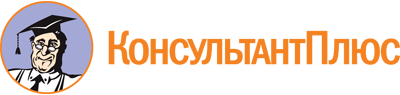 Постановление Администрации Волгоградской обл. от 19.05.2016 N 245-п
(ред. от 11.10.2022)
"Об утверждении Порядка проведения открытого конкурса на замещение должности руководителя специализированной некоммерческой организации, которая осуществляет деятельность, направленную на обеспечение проведения капитального ремонта общего имущества в многоквартирных домах, расположенных на территории Волгоградской области"Документ предоставлен КонсультантПлюс

www.consultant.ru

Дата сохранения: 14.12.2022
 Список изменяющих документов(в ред. постановлений Администрации Волгоградской обл.от 18.11.2016 N 620-п, от 27.12.2017 N 677-п, от 13.05.2021 N 226-п,от 11.10.2022 N 607-п)Список изменяющих документов(в ред. постановлений Администрации Волгоградской обл.от 18.11.2016 N 620-п, от 27.12.2017 N 677-п, от 13.05.2021 N 226-п,от 11.10.2022 N 607-п)